ВІДКРИТИЙ МІЖНАРОДНИЙ УНІВЕРСИТЕТ РОЗВИТКУ ЛЮДИНИ «УКРАЇНА» ІНСТИТУТ ПРАВА ТА СУСПІЛЬНИХ ВІДНОСИН 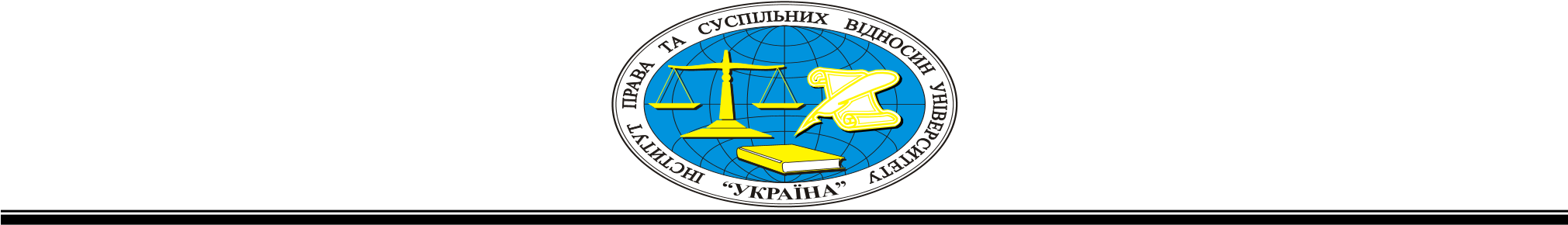 КАФЕДРА МІЖНАРОДНИХ ВІДНОСИН ТА ПОЛІТИЧНОГО КОНСАЛТИНГУ «ЗАТВЕРДЖУЮ»Проректор з освітньої діяльності __________________ О.П. Коляда «____» ______________ 2023 рокуСИЛАБУС навчальної дисципліни ОК 2.1 ВСТУП ДО СПЕЦІАЛЬНОСТІосвітня програма «Міжнародні відносини»освітнього рівня «БАКАЛАВР»галузь знань 29 «Міжнародні відносини»спеціальність 291 «Міжнародні відносини, суспільні комунікації та регіональні студії»Інститут права та суспільних відносинРік навчання: І, семестр: 1Кількість кредитів: 5 (150) Форма підсумкового контролю: іспит Мова викладання: українська  Київ – 2023ОПИС НАВЧАЛЬНОЇ ДИСЦИПЛІНИ «ВСТУП ДО СПЕЦІАЛЬНОСТІ»ПЕРЕДРЕКВІЗИТИ: Попередньо вивчені дисципліни – Теорія держави і права, Основи навчання студентів (самоуправління навчанням)ПОСТРЕКВІЗИТИ: Теорія міжнародних відносин, Міжнародні відносини та світова політика, Міжнародне приватне право, Дипломатичний протокол та етикет, Аналіз зовнішньої політики, Країнознавство. МЕТА НАВЧАЛЬНОЇ ДИСЦИПЛІНИ: Мета навчальної дисципліни «Вступ до спеціальності» – сформувати у студентів розуміння їхньої майбутньої професійної діяльності. Програма курсу відображає основні теоретичні та практичні проблеми сучасних міжнародних відносин та світової політики. Засвоєння програмної проблематики підкріплюється оволодінням необхідними навичками пошуку та роботи з науково-політичною літературою, документами та іншими матеріалами зі спеціальності. ЗАВДАННЯ НАВЧАЛЬНОЇ ДИСЦИПЛІНИ: Завданнями вивчення навчальної дисципліни «Вступ до спеціальності» є:вивчення основних підходів до феномену політики, зовнішньої політики та міжнародних відносин; аналіз наукових шкіл з міжнародних відносин; визначення основних тенденцій зовнішньої політики України та провідних держав світу. ПЕРЕЛІК ЗАГАЛЬНИХ ПРОГРАМНИХ КОМПЕТЕНТНОСТЕЙ ОСВІТНЬОЇ ПРОГРАМИ, ЯКІ ЗАБЕЗПЕЧУЄ ДИСЦИПЛІНА Здатність реалізувати свої права і обов’язки як члена суспільства, усвідомлювати цінності громадянського (вільного демократичного) суспільства та необхідність його сталого розвитку, верховенства права, прав і свобод людини і громадянина в Україні;Здатність зберігати та примножувати моральні, культурні, наукові цінності і досягнення суспільства на основі розуміння історії та закономірностей розвитку предметної області, її місця у загальній системі знань про природу і суспільство та у розвитку суспільства, науки і технологій;Навички використання інформаційних та комунікаційних технологій.Здатність до абстрактного мислення, аналізу та синтезу.Здатність спілкуватися з представниками інших професійних груп різного рівняЗнання та розуміння предметної області та розуміння професійної діяльності.ПЕРЕЛІК СПЕЦІАЛЬНИХ (ФАХОВИХ) ПРОГРАМНИХ КОМПЕТЕНТНОСТЕЙ ОСВІТНЬОЇ ПРОГРАМИ, ЯКІ ЗАБЕЗПЕЧУЄ ДИСЦИПЛІНА Знання понятійно-категоріального апарату та методів політичної науки, основних галузей (напрямків) політичного знання.Знання вчень та концепцій світової та української політичної думки.Знання принципів політологічного підходу до аналізу соціально-політичних явищ і процесів, окремих суб’єктів та інститутів; засад та технологій політичного прогнозування.Уміння аналізувати специфіку основних етапів розвитку політики та світового політичного процесу.Уміння творчо осмислювати і застосовувати історичний досвід політичної практики.Уміння об’єктивно і критично оцінювати життєво важливу соціально-політичну інформацію.ПЕРЕЛІК ПРОГРАМНИХ РЕЗУЛЬТАТІВ НАВЧАННЯ ОСВІТНЬОЇ ПРОГРАМИ, ЯКІ ЗАБЕЗПЕЧУЄ ДИСЦИПЛІНА Демонструвати знання сутності міжнародних відносин, сучасних концептуальних підходів до їх вивчення; основних понять, категорій і основних парадигм в теорії міжнародних відносин, основних суб’єктів міжнародних відносин, їх типологію, цілі і засоби; основних напрямків співпраці у міжнародних відносинах. Демонструвати знання, набуті у процесі навчання, щодо природи, еволюції, стану теоретичних досліджень міжнародних відносин та світової політики, а також про природу та джерела зовнішньої політики держав і діяльність інших учасників міжнародних відносин.Демонструвати знання та розуміння принципів використання теоретичних знань з міжнародних відносин, зовнішньої політики, міжнародної безпеки та конфліктів при вирішенні практичних завдань. Демонструвати спроможність застосовувати новітні освітні технології у професійній діяльності, готовність і здатність шляхом самоосвіти, вивчення позитивного досвіду постійно удосконалюватися.СТРУКТУРА ВИВЧЕННЯ НАВЧАЛЬНОЇ ДИСЦИПЛІНИ Тематичний план ФОРМИ І МЕТОДИ НАВЧАННЯ Методи та форми організації та здійснення навчально-пізнавальної діяльності З метою більш ефективної активізації навчально-пізнавальної діяльності студентів при вивченні навчальної дисципліни «Вступ до спеціальності» можуть використовуватись: оглядові лекції, лекції з проблемних питань, робота в малих групах, семінари-дискусії, ділові ігри, презентації, заняття із застосуванням комп'ютерної та телекомунікаційної техніки тощо.  Кожен з видів методики застосовується викладачем на власний розсуд. При цьому, слід враховувати рівень підготовленості групи, кількість студентів, бажання студентів приймати участь в тому чи іншому виді методики активізації процесу навчання, а також особливості конкретної дисципліни. 1. За джерелом інформації:  словесні: лекція (традиційна, проблемна тощо) із застосуванням комп'ютерних інформаційних технологій (презентація PowerPoint), семінари, пояснення, розповідь, бесіда;  наочні: спостереження, ілюстрація, демонстрація;  практичні: вправи. Наприклад, лекції з проблемних питань покликані сприяти розвитку логічного мислення студентів і характеризуються тим, що коло питань теми може обмежуватися двома – трьома ключовими моментами, увага студентів концентрується на матеріалі, що не знайшов відображення в підручниках, використовується досвід закордонних навчальних закладів з роздачею під час лекцій друкованого матеріалу та виділенням головних висновків з питань, що розглядаються. При читанні лекцій можуть даватись питання для самостійного їх осмислення. За логікою передачі і сприйняття навчальної інформації: індуктивні, дедуктивні, аналітичні, синтетичні. Наприклад, робота в малих групах проводиться з метою активізації навчання при проведенні семінарських і практичних занять. Це так звані групи психологічного комфорту, де кожен учасник відіграє особливу роль і певними своїми індивідуальними якостями та знаннями доповнює інших. Використання цієї технології дає змогу структурувати практично-семінарські заняття за формою і змістом, створює можливість для участі кожного студента в роботі за метою заняття, забезпечує формування особистісних якостей та досвіду спілкування. Така форма навчання використовується також з метою більш ґрунтовного засвоєння матеріалу, загострення уваги на особливо важливих аспектах, що містять в собі винесені на розгляд проблемні питання. За ступенем самостійності мислення: репродуктивні, пошукові, дослідницькі. За ступенем керування навчальною діяльністю: під керівництвом викладача; самостійна робота студентів із книгою; виконання індивідуальних навчальних проектів, презентацій. Наприклад, презентації проводяться у формі виступів за результатами виконання письмових завдань, з науково-навчальними тезами, рефератами, доповідями перед аудиторією тощо, де також доцільно використовувати для представлення певних досягнень, результатів роботи групи, звіту про виконання індивідуальних завдань, демонстрації нових наукових поглядів, оригінальних висновків та пропозицій. Методи стимулювання інтересу до навчання і мотивації навчальнопізнавальної діяльності: Методи стимулювання інтересу до навчання: навчальні дискусії; створення ситуації пізнавальної новизни; створення ситуацій зацікавленості (метод цікавих аналогій тощо). Наприклад, семінари-дискусії (колоквіуми) проводяться для того, щоб сприяти обміну думками і поглядами учасників з приводу даної теми, а також розвинути мислення, допомагати формуванню поглядів і переконань, виробити вміння формулювати думки й висловлювати їх, вміння прислухатись до точки зору опонентів і «чути їх», навчитись оцінювати пропозиції інших людей, критично підходити до власних поглядів. Інклюзивні методи навчання Методи формування свідомості: бесіда, диспут, лекція, приклад, пояснення, переконання. Метод організації діяльності та формування суспільної поведінки особистості: вправи, привчання, виховні ситуації, приклад. Методи мотивації та стимулювання: вимога, громадська думка. Вважаємо, що неприпустимо застосовувати в інклюзивному вихованні методи емоційного стимулювання – змагання, заохочення, переконання. Метод самовиховання: самопізнання, самооцінювання, саморегуляція. Методи соціально-психологічної допомоги: психологічне консультування, аутотренінг, стимуляційні ігри. Спеціальні методи: патронат, супровід, тренінг, медіація. Спеціальні методи педагогічної корекції, які варто використовувати для цілеспрямованого виправлення поведінки або інших порушень, викликаних спільною причиною. До спеціальних методів корекційної роботи належать: суб'єктивно-прагматичний метод, метод заміщення, метод "вибуху", метод природних наслідків і трудовий метод. РЕКОМЕНДОВАНА ЛІТЕРАТУРА 1. Анцелевич Г. О. Міжнародне право: Підручник / Г.О. Анцелевич, О. О. Покрещук . К.: Алерта, 2003. 410 с. 2. Державне управління перехідних суспільств в умовах глобалізації: Матерiали засiдання мiжнародного круглого столу. К.: Українськi прапiлеї, 2001. 32 с. 3. Дещинський, Л.Є. Міжнародні відносини України: Історія і сучасність: Навчальний посiбник. Ч.1. / Л.Є. Дещинський, А.В. Панасюк. Львiв: Бескит Бiт, 2002. 224 с. 4. Інтерактивні методи навчання: Навч. посібник / За заг. ред. П. Шевчука і П. Фенриха. Щецін: Вид-во WSAP, 2005. 170 с. 5. Каленюк І. С. Університети в координатах глобального розвитку / І. С. Каленюк // Вища школа. 2009. № 9. С. 5–11. 6. Міжурядові регіональні організації: Навч. посібник / С.М. Боровик, В. С. Бруз, Б. І. Гуменюк та ін.; За ред. Б.І. Гуменюка. К.: Видав.-поліграф. центр "Київський ун-т", 2001. 199 с. 7. Мультикультуралізм як теоретична та практична проблема: орієнтири для освіти / Л. Горбунова [та ін.] // Філософія освіти. – 2009. – № 1-2. – С. 184-225. 8. Національна доповідь про стан і перспективи розвитку освіти в Україні / Нац. акад. пед. наук України; за заг. ред. В. Г. Кременя. – Київ : Педагогічна думка, 2016. – 448 с. 9. Оборський Г. О. Концепція проектів інформаційного забезпечення освітніх систем для дистанційного навчання / Г. О. Оборський, О. Є. Колесніков // Інформ. технології в освіті, науці та вир-ві: зб. наук. пр. / МОН України, ОНПУ, Херсон. політехн. коледж. О., 2013. Вип. 4 (5). С. 9-16. 10. Овсій І. О. Зовнішня політика України: (від давніх часів до 1944 року): Навч. посiбник для гуманiтар. спец. вузiв / І. О. Овсій. 2-ге вид., стереотип. К.: Либiдь, 2002. 240 с. 11. Савельєв Є. В. Європейська інтеграція і маркетинг: Наукові нариси. Тернопіль: Економічна думка, 2003. 482 с. 12. Сисоєва С. О., Кристопчук Т. Є. Освітні системи країн Європейського Союзу: загальна характеристика : навчальний посібник / С. О. Сисоєва, Т. Є. Кристопчук; Київський університет імені Бориса Грінченка. Рівне: Овід, 2012. 352 c. 13. Шепєлєв М. А. Теорія міжнародних відносин: Підручник для студ. ВНЗ / За ред. Д. В. Табачника. К.: Вища шк., 2004. 622 с. Додаткова література14. Біркович Т. Діяльність дипломатичних представництв України за кордоном: організаційно-правові засади/ Біркович Т. // Стратегія реформування системи державного управління на засадах демократичного врядування: матеріали наук.-практ. конф. за міжнар. участю (м. Київ, 31 трав. 2007 р.): У 4 т./ за заг. ред. О. Ю. Оболенського, С. В. Сьоміна. К., 2007. Т. 1. С. 151-152. 15. Борділовська О. Терористична загроза: події в Мумбаї і не тільки / О. Борділовська // Зовнішні справи. 2009. № 3. С. 40-43. 16. Борисенко О.П. Зовнішньоекономічна політика держави: концепція, стратегія, механізми реалізації: монографія / О.П. Борисенко. Донецьк: ТОВ «Юго–Восток, Лтд», 2012. 402 с. 17. Вагапов В.Б., Гончаренко О.М., Косевцов В.О., Лисицин Е.М. Локальні конфлікти: методологічні засади досліджень // Стратегічна панорама. 2012. №1. ст. 19-28. 18. Войтович П. Формування зовнішньої політики України / П. Войтович // Актуальні проблеми європейської інтеграції: зб. ст. з питань європ. інтеграції та права / за ред. Д. Ягунова. О., 2009. Вип. 5. С. 76-81. 19. Гармашов І. Класифікація тероризму / І. Гармашов // Зовнішні справи. 2007. №11. С. 41-45. 20. Горобець І. Індія - Пакистан: проблема тероризму / І. Горобець // Зовнішні справи. - 2009. № 3. С. 36-39.  Інформаційні ресурси САМОСТІЙНА РОБОТА СТУДЕНТІВ КОНТРОЛЬ І ОЦІНКА ЯКОСТІ НАВЧАННЯ  СИСТЕМА ОЦІНЮВАННЯ НАВЧАЛЬНИХ ДОСЯГНЕНЬ  ЗДОБУВАЧІВ ВИЩОЇ ОСВІТИ Навчальна дисципліна оцінюється за модульно-рейтинговою системою. Вона складається з одного модуля, який включає 2 змістовні модулі. Результати навчальної діяльності студентів оцінюються за 100 бальною шкалою. За результатами поточного, модульного та семестрового контролів виставляється підсумкова оцінка за 100-бальною шкалою, національною шкалою та шкалою ECTS. Модульний контроль: кількість балів, які необхідні для отримання відповідної оцінки за кожен змістовий модуль упродовж семестру. Семестровий (підсумковий) контроль: виставлення семестрової оцінки студентам, які опрацювали теоретичні теми, практично засвоїли їх і мають позитивні результати, набрали необхідну кількість балів. Загальні критерії оцінювання успішності студентів, які отримали за 4бальною шкалою оцінки «відмінно», «добре», «задовільно», «незадовільно», подано в таблиці нижче. Кожний модуль включає бали за поточну роботу студента на семінарських, практичних, лабораторних заняттях, виконання самостійної роботи, індивідуальну роботу, модульну контрольну роботу. Виконання модульних контрольних робіт здійснюється в режимі комп’ютерної діагностики або з використанням роздрукованих завдань. Реферативні дослідження та есе, які виконує студент за визначеною тематикою, обговорюються та захищаються на семінарських заняттях.  Модульний контроль знань студентів здійснюється після завершення вивчення навчального матеріалу модуля. Система оцінювання роботи студентів упродовж семестру Кількість балів за роботу з теоретичним матеріалом, на практичних заняттях, під час виконання самостійної та індивідуальної навчально-дослідної роботи залежить від дотримання таких вимог: своєчасність виконання навчальних завдань; повний обсяг їх виконання; якість виконання навчальних завдань; самостійність виконання; творчий підхід у виконанні завдань; ініціативність у навчальній діяльності. Загальна оцінка з дисципліни: шкала оцінювання національна та ECTS Загальні критерії оцінювання навчальних досягнень студентів ПОЛІТИКА (ОЦІНЮВАННЯ) НАВЧАЛЬНОГО КУРСУ  Політика щодо дедлайнів та перескладання: Роботи, які здаються із порушенням термінів без поважних причин, оцінюються на нижчу оцінку (-20 балів). Перескладання модулів відбувається із дозволу деканату за наявності поважних причин (наприклад, лікарняний).    Політика щодо академічної доброчесності: Усі письмові роботи перевіряються на наявність плагіату і допускаються до захисту із коректними текстовими запозиченнями не більше 20%. Списування під час контрольних робіт та екзаменів заборонені (в т.ч. із використанням мобільних пристроїв).   Політика щодо відвідування: Відвідування занять є обов’язковим компонентом оцінювання, за яке нараховуються бали. За об’єктивних причин (наприклад, хвороба, міжнародне стажування) навчання може відбуватись в он-лайн формі за погодженням із керівником курсу.      ПЕРЕВІРЕНО: (посада, звання) _______________________ (__________________) 	                                                                              (підпис)                      	 (прізвище та ініціали)  ________________ 20___ р. ІНФОРМАЦІЯ ПРО ВИКЛАДАЧА  ІНФОРМАЦІЯ ПРО ВИКЛАДАЧА  Кафедра Кафедра міжнародних відносин та політичногоконсалтингу ІПСВ - кабінет № 504Прізвище, ім’я та по батькові викладача, науковий ступінь і вчене звання, посада Асистент викладача  Дрига Д.А. асистент кафедри міжнародних відносин та політичного консалтингуПрофайл викладача Контактна інформація викладача (-ів)  Телефон викладача: 066-422-55-41 Електронна пошта: dimadriga6@gmail.comВайбер: 063-417-81-21Кабінет: 504 (ІІІ корпус) Сторінка курсу в Moodle https://vo.uu.edu.ua/course/view.php?id=28Дні занять П’ятниця 2,3 пара (через тиждень) ПЗ,Л (ZOOM.) Консультації Періодично згідно графіку консультацій на протязі вивчення курсу навчальної дисципліни Найменування показників Галузь знань, напрям підготовки, освітньо-кваліфікаційний рівеньХарактеристика навчальної дисципліниХарактеристика навчальної дисципліниХарактеристика навчальної дисципліниНайменування показників Галузь знань, напрям підготовки, освітньо-кваліфікаційний рівеньденна форма навчаннязаочна форма навчаннязаочна форма навчанняКількість кредитів  – 5Галузь знань29 Міжнародні відносиниОбов’язковаОбов’язковаОбов’язковаМодулів – 1      Спеціальність                 (професійне спрямування):291 Міжнародні відносини, суспільні комунікації та регіональні студіїРік підготовки:Рік підготовки:Рік підготовки:Змістових модулів – 2      Спеціальність                 (професійне спрямування):291 Міжнародні відносини, суспільні комунікації та регіональні студії1-й1-йЗагальна кількість годин - 150      Спеціальність                 (професійне спрямування):291 Міжнародні відносини, суспільні комунікації та регіональні студіїСеместрСеместрСеместрЗагальна кількість годин - 150      Спеціальність                 (професійне спрямування):291 Міжнародні відносини, суспільні комунікації та регіональні студії1-й1-йЗагальна кількість годин - 150      Спеціальність                 (професійне спрямування):291 Міжнародні відносини, суспільні комунікації та регіональні студіїЛекціїЛекціїЛекціїТижневих годин для денної форми навчання:аудиторних – 4самостійної роботи студента - 10Мова викладання, навчання та оцінювання: українська (назва) 30 год. 30 год.Тижневих годин для денної форми навчання:аудиторних – 4самостійної роботи студента - 10Мова викладання, навчання та оцінювання: українська (назва)Практичні, семінарськіПрактичні, семінарськіПрактичні, семінарськіТижневих годин для денної форми навчання:аудиторних – 4самостійної роботи студента - 10Мова викладання, навчання та оцінювання: українська (назва)22 год.22 год.Тижневих годин для денної форми навчання:аудиторних – 4самостійної роботи студента - 10Мова викладання, навчання та оцінювання: українська (назва)Самостійна роботаСамостійна роботаСамостійна роботаТижневих годин для денної форми навчання:аудиторних – 4самостійної роботи студента - 10Освітній рівень:бакалавр104 год.104 год.Тижневих годин для денної форми навчання:аудиторних – 4самостійної роботи студента - 10Освітній рівень:бакалаврВид контролю:поточний контроль: на практичних заняттяхВид контролю:поточний контроль: на практичних заняттяхВид контролю:поточний контроль: на практичних заняттяхТижневих годин для денної форми навчання:аудиторних – 4самостійної роботи студента - 10Освітній рівень:бакалаврмодульний контроль - контрольне завдання за результатами вивчення навчального матеріалу, об'єднаного в модульмодульний контроль - контрольне завдання за результатами вивчення навчального матеріалу, об'єднаного в модульмодульний контроль - контрольне завдання за результатами вивчення навчального матеріалу, об'єднаного в модульТижневих годин для денної форми навчання:аудиторних – 4самостійної роботи студента - 10Освітній рівень:бакалаврпідсумковий контроль: іспитпідсумковий контроль: іспитпідсумковий контроль: іспитНазви змістових модулів і темКількість годинКількість годинКількість годинКількість годинКількість годинКількість годинКількість годинКількість годинКількість годинКількість годинКількість годинКількість годинКількість годинНазви змістових модулів і темДенна формаДенна формаДенна формаДенна формаЗаочна формаЗаочна формаЗаочна формаЗаочна формаЗаочна формаЗаочна формаЗаочна формаЗаочна формаЗаочна формаНазви змістових модулів і темусьогоу тому числіу тому числіу тому числіусього усього у тому числіу тому числіу тому числіу тому числіу тому числіу тому числіу тому числіНазви змістових модулів і темусьоголсс.р.усього усього лссс.р.с.р.с.р.с.р.12345667889999Модуль 1 Модуль 1 Модуль 1 Модуль 1 Модуль 1 Модуль 1 Модуль 1 Модуль 1 Модуль 1 Модуль 1 Модуль 1 Модуль 1 Модуль 1 Модуль 1 Змістовний модуль 1. Міжнародні відносини як навчальна та наукова дисциплінаЗмістовний модуль 1. Міжнародні відносини як навчальна та наукова дисциплінаЗмістовний модуль 1. Міжнародні відносини як навчальна та наукова дисциплінаЗмістовний модуль 1. Міжнародні відносини як навчальна та наукова дисциплінаЗмістовний модуль 1. Міжнародні відносини як навчальна та наукова дисциплінаЗмістовний модуль 1. Міжнародні відносини як навчальна та наукова дисциплінаЗмістовний модуль 1. Міжнародні відносини як навчальна та наукова дисциплінаЗмістовний модуль 1. Міжнародні відносини як навчальна та наукова дисциплінаЗмістовний модуль 1. Міжнародні відносини як навчальна та наукова дисциплінаЗмістовний модуль 1. Міжнародні відносини як навчальна та наукова дисциплінаЗмістовний модуль 1. Міжнародні відносини як навчальна та наукова дисциплінаЗмістовний модуль 1. Міжнародні відносини як навчальна та наукова дисциплінаЗмістовний модуль 1. Міжнародні відносини як навчальна та наукова дисциплінаЗмістовний модуль 1. Міжнародні відносини як навчальна та наукова дисциплінаТема 1. Освіта та професійна підготовка в Україні: стан та пріоритетні напрями розвитку. 12228Тема 2. Загальна характеристика освітніх систем світу.10228Тема 3. Формування професійної компетенції.142 210Тема 4. Професійна спрямованість спеціальності.122 210Тема 5. Концептуальні засади міжнародних відносин.164210Разом за змістовим модулем 1	6412646Змістовний модуль 2. Теоретичні основи досліджень міжнародних відносинЗмістовний модуль 2. Теоретичні основи досліджень міжнародних відносинЗмістовний модуль 2. Теоретичні основи досліджень міжнародних відносинЗмістовний модуль 2. Теоретичні основи досліджень міжнародних відносинЗмістовний модуль 2. Теоретичні основи досліджень міжнародних відносинЗмістовний модуль 2. Теоретичні основи досліджень міжнародних відносинЗмістовний модуль 2. Теоретичні основи досліджень міжнародних відносинЗмістовний модуль 2. Теоретичні основи досліджень міжнародних відносинЗмістовний модуль 2. Теоретичні основи досліджень міжнародних відносинЗмістовний модуль 2. Теоретичні основи досліджень міжнародних відносинЗмістовний модуль 2. Теоретичні основи досліджень міжнародних відносинЗмістовний модуль 2. Теоретичні основи досліджень міжнародних відносинЗмістовний модуль 2. Теоретичні основи досліджень міжнародних відносинЗмістовний модуль 2. Теоретичні основи досліджень міжнародних відносинТема 6. Системний підхід і система міжнародних відносин. 16421010Тема 7. Міжвоєнна система міжнародних відносин.122288Тема 8. Особливості географічного розташування, розміри території, кордони країн.14221010Тема 9. Суверенні держави і недержавні утворення як міжнародні актори в міжнародних відносинах.16421010Тема 10. Глобальні тенденції міжнародних відносин сучасності.14221010Тема 11. Глобальний світ та новий регіоналізм.14421010Разом за змістовим модулем 28618105858Всього годин1503016104104www.rada.gov.ua Верховна Рада України www.president.gov.ua Президент України www.kmu.gov.ua Кабінет Міністрів України www.mfa.gov.ua Міністерство закордонних справ України www.europa.eu.int/ Європейський Союз www.europarl.eu.int Європейський парламент www.osce.org ОБСЄ www.unesco.org ЮНЕСКО www.worldbank.org Світовий банк www.clubofrome.org Римський клуб www.nato.int НАТО www.worldbank.org Світовий банк www.un.org ООН www.delucr.cec.eu.int Представництво ЄС в Україні www.ukraine.eu.mfa.gov.ua Представництво України при ЄС №з/пНазва темиКількістьгодинЗмістовний модуль 1. Міжнародні відносини як навчальна та наукова дисциплінаЗмістовний модуль 1. Міжнародні відносини як навчальна та наукова дисциплінаЗмістовний модуль 1. Міжнародні відносини як навчальна та наукова дисциплінаТема 1. Освіта та професійна підготовка в Україні: стан та пріоритетні напрями розвитку. 8Тема 2. Загальна характеристика освітніх систем світу.8Тема 3. Формування професійної компетенції.10Тема 4. Професійна спрямованість спеціальності.10Тема 5. Концептуальні засади міжнародних відносин.10Змістовний модуль 2. Теоретичні основи досліджень міжнародних відносинЗмістовний модуль 2. Теоретичні основи досліджень міжнародних відносинЗмістовний модуль 2. Теоретичні основи досліджень міжнародних відносинТема 6. Системний підхід і система міжнародних відносин. 10Тема 7. Міжвоєнна система міжнародних відносин.8Тема 8. Особливості географічного розташування, розміри території, кордони країн.10Тема 9. Суверенні держави і недержавні утворення як міжнародні актори в міжнародних відносинах.10Тема 10. Глобальні тенденції міжнародних відносин сучасності.10Тема 11. Глобальний світ та новий регіоналізм.10Всього годинВсього годин104Вид діяльності студента / аспіранта Змістовний Модуль 1 Змістовний Модуль 1 Модуль 2 Модуль 2 Вид діяльності студента / аспіранта І. Обов’язкові І. Обов’язкові І. Обов’язкові І. Обов’язкові І. Обов’язкові І. Обов’язкові 1.1. Відвідування лекцій 1 1 1 1 1.2. Відвідування семінарських і практичних занять 1 1 1 1 1.3. Робота на семінарському і практичному занятті 10 3 4 3 1.4. Виконання завдань для самостійної роботи 10 1.5. Виконання модульної роботи 25 5 15 5 5 1.6. Виконання індивідуальних завдань (ІНДЗ) 30 10 10 10 10 Разом Разом Максимальна кількість балів за обов’язкові види роботи: 50 Максимальна кількість балів за обов’язкові види роботи: 50 Максимальна кількість балів за обов’язкові види роботи: 50 Максимальна кількість балів за обов’язкові види роботи: 50 Максимальна кількість балів за обов’язкові види роботи: 50 Максимальна кількість балів за обов’язкові види роботи: 50 ІІ. Вибіркові ІІ. Вибіркові ІІ. Вибіркові ІІ. Вибіркові ІІ. Вибіркові ІІ. Вибіркові Виконання завдань для самостійного опрацювання Виконання завдань для самостійного опрацювання Виконання завдань для самостійного опрацювання Виконання завдань для самостійного опрацювання Виконання завдань для самостійного опрацювання Виконання завдань для самостійного опрацювання 2.1. Складання ситуаційних завдань із різних тем курсу 5 2 2 1 1 2.2. Огляд літератури з конкретної тематики 5 1 2 2 2 2.3. Складання ділової гри з конкретним прикладним матеріалом з будь-якої теми курсу 5 2.4. Підготовка наукової статті з будь-якої теми курсу 10 5 5 5 2.5. Участь у науковій студентській конференції 5 2 3 3 2.6. Дослідження українського чи закордонного досвіду 5 2 2 Разом Разом Максимальна кількість балів за вибіркові види роботи: 10 Максимальна кількість балів за вибіркові види роботи: 10 Максимальна кількість балів за вибіркові види роботи: 10 Максимальна кількість балів за вибіркові види роботи: 10 Максимальна кількість балів за вибіркові види роботи: 10 Максимальна кількість балів за вибіркові види роботи: 10 Всього балів за теоретичний і практичний курс: 60 Всього балів за теоретичний і практичний курс: 60 Всього балів за теоретичний і практичний курс: 60 Всього балів за теоретичний і практичний курс: 60 Всього балів за теоретичний і практичний курс: 60 Всього балів за теоретичний і практичний курс: 60 Оцінка за 100-бальною системою Оцінка за 100-бальною системою Оцінка за національною шкалою Оцінка за національною шкалою Оцінка за шкалою ECTS Оцінка за 100-бальною системою Оцінка за 100-бальною системою екзамен залік Оцінка за шкалою ECTS 90 – 100 відмінно 5 зараховано A відмінно 82 – 89 добре 4 зараховано B добре (дуже добре) 75 – 81 добре 4 зараховано C добре  64 – 74 задовільно 3 зараховано D задовільно  60 – 63 задовільно 3 зараховано Е задовільно (достатньо)  35 – 59 незадовільно 2 не зараховано FX незадовільно з можливістю повторного складання 1 – 34 незадовільно 2 не зараховано F незадовільно з обов’язковим повторним вивченням дисципліни Оцінка Критерії оцінювання «відмінно» Ставиться за повні та міцні знання матеріалу в заданому обсязі, вміння вільно виконувати практичні завдання, передбачені навчальною програмою; за знання основної та додаткової літератури; за вияв креативності в розумінні і творчому використанні набутих знань та умінь. «добре» Ставиться за вияв студентом повних, систематичних знань із дисципліни, успішне виконання практичних завдань, засвоєння основної та додаткової літератури, здатність до самостійного поповнення та оновлення знань. Але у відповіді студента наявні незначні помилки. «задовільно» Ставиться за вияв знання основного навчального матеріалу в обсязі, достатньому для подальшого навчання і майбутньої фахової діяльності, поверхову обізнаність із основною і додатковою літературою, передбаченою навчальною програмою. Можливі суттєві помилки у виконанні практичних завдань, але студент спроможний усунути їх із допомогою викладача. «незадовільно» Виставляється студентові, відповідь якого під час відтворення основного програмового матеріалу поверхова, фрагментарна, що зумовлюється початковими уявленнями про предмет вивчення. Таким чином, оцінка «незадовільно» ставиться студентові, який неспроможний до навчання чи виконання фахової діяльності після закінчення закладу вищої освіти без повторного навчання за програмою відповідної дисципліни. 